NASTAVNIK/CA BIOLOGIJE Radno mjesto
Broj: 1101287 Mjesto rada: SISAK, SISAČKO-MOSLAVAČKA ŽUPANIJA Broj traženih radnika: 1 Vrsta zaposlenja: Na određeno; povećan opseg posla Radno vrijeme: 3 sata tjedno Način rada: Dvokratno radno vrijeme Smještaj: Nema smještaja Naknada za prijevoz: U cijelosti Natječaj vrijedi od: 6.3.2014 Natječaj vrijedi do: 14.3.2014 Uvjeti na radnom mjestu: Rad na jednom mjestu Posloprimac
Razina obrazovanja: Fakultet, akademija, magisterij, doktorat Radno iskustvo: Nije važno Ostale informacije: Potrebna stručna sprema i zvanje: VSS, prof. biologije, mag. biologije, prof. biologije i kemije, mag. biologije i kemije, dipl. ing. biologije- smjer ekologija, dipl. ing. biologije- smjer molekularna biologija, mag. molekularne biologije, mag. eksperimentalne biologije, mag. biologije i ekologije mora, mag. ekologije i zaštite prirode, mag. zaštite okoliša - na određeno nepuno radno vrijeme od 3 sata tjedno u nastavi do 31. 8. 2014. g.. 
Uvjeti: Prema Zakonu o odgoju i obrazovanju u osnovnoj i srednjoj školi
 
Potrebni dokumenti: 
-diploma o stečenoj stručnoj spremi
-domovnica
-zamolba i životopis
-potvrda da nije podignuta optužnica ni izrečena osuđujuća presuda 
-dokumenti uz prijavu mogu se priložiti kao neovjerene preslike u roku 
8 dana od dana objave
-temeljem Zakona o ravnopravnosti spolova čl. 13., st. 2 na natječaj se mogu javiti 
ravnopravno osobe oba spola.

Poslodavac
Poslodavac: TEHNIČKA ŠKOLA SISAK Kontakt: osobni dolazak: M. CVETKOVIĆA 2, SISAK pismena zamolba: M. Cvetkovića 2, Sisak Hrvatski zavod za zapošljavanje 
Sva prava pridržana © 2014, www.hzz.hr 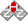 